TITLEAction proposed	The Meeting is invited to …________________Appendices:	I	Title of first appendix		II	….EXECUTIVE SUMMARYHeadingText…. _________________TITLE OF APPENDIXText________________World Meteorological Organization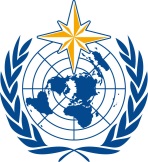 Commission for Instruments and Methods of Observation CIMO Management Group Fifteenth Session
Geneva, Switzerland, 26 – 29 March 2018/ World Meteorological OrganizationCommission for Instruments and Methods of Observation CIMO Management Group Fifteenth Session
Geneva, Switzerland, 26 – 29 March 2018Submitted by:
DD.MM.2018Summary and purpose of documentThis document provides information on ...